EMPLOI DU TEMPS – LUNDI 15 JUINEMPLOI DU TEMPS – LUNDI 15 JUINEMPLOI DU TEMPS – LUNDI 15 JUINCalendrierObjectif Se repérer dans le temps Pense à cocher ton calendrier.BON ANNIVERSAIRE !Mot de passeEcritureImprime la fiche de copie et applique-toi pour recopier les phrases. Les mots à connaître sont : promesse, désordre et volonté.Lecture- CompréhensionTélécharge le fichier de lecture 18 et fais les exercices.Ne va pas trop vite !NumérationComparer les nombres décimaux : Télécharge et imprime le fichier 7CalculCalcul mental d’additions CHOISIS LE NIVEAU 4Attention il y a des retenues : on fabrique une dizaine !https://www.logicieleducatif.fr/math/calcul/calc.php Problèmes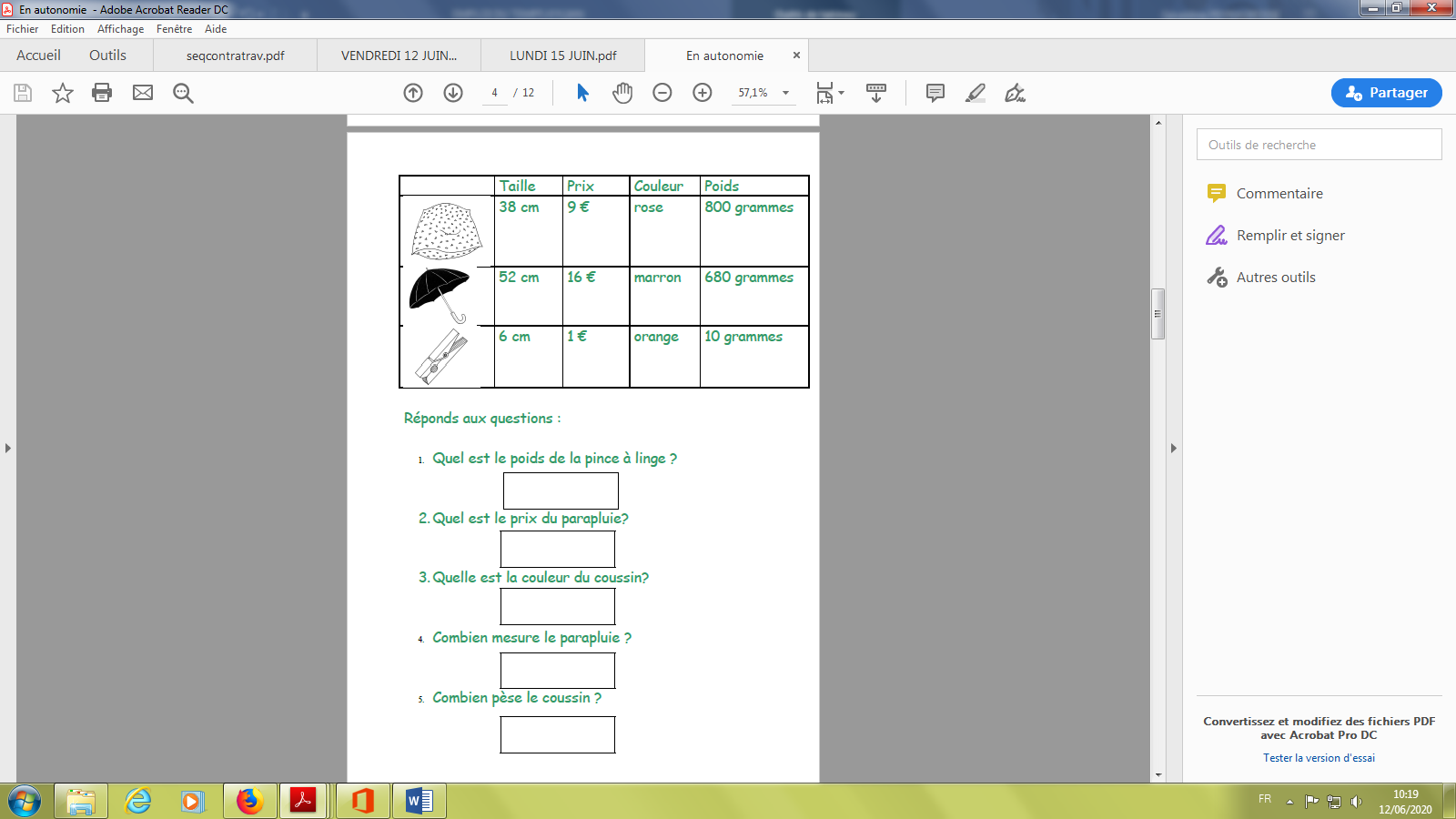 Art et géométrie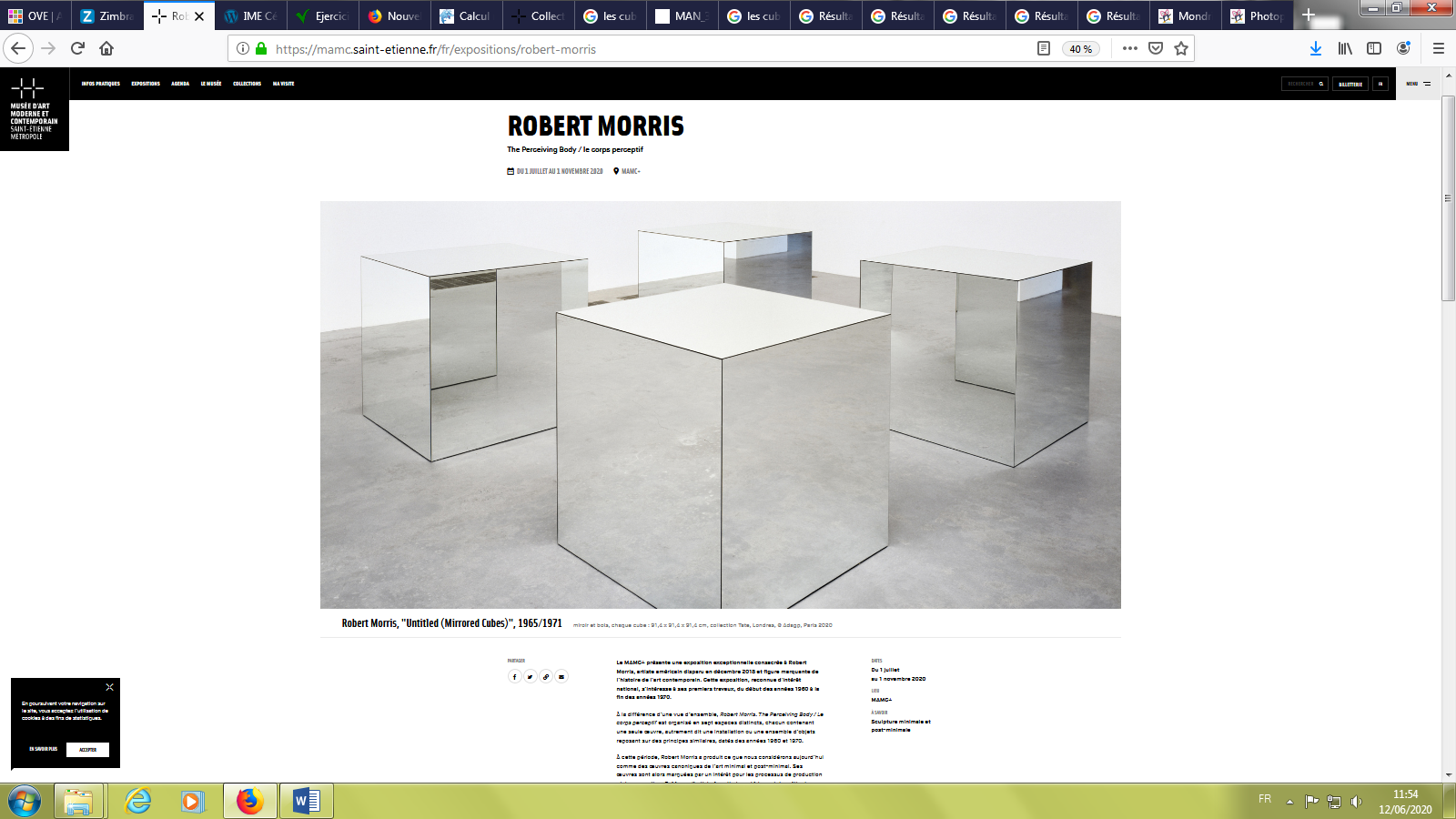 Robert Morris, "Untitled (Mirrored Cubes)", 1965/1971Miroir et bois, chaque cube : 91,4 x 91,4 x 91,4 cm, collection Tate, Londres, © Adagp, Paris 2020Observe l’image et écoute l’enregistrement : https://wetransfer.com/downloads/5cd79acccba2c11e6c1db8e32b07a42020200612104514/185671269f599d2b4bdd93d0b33ac85b20200612104514/3bf395Qu’est-ce que tu penses de cette œuvre ?        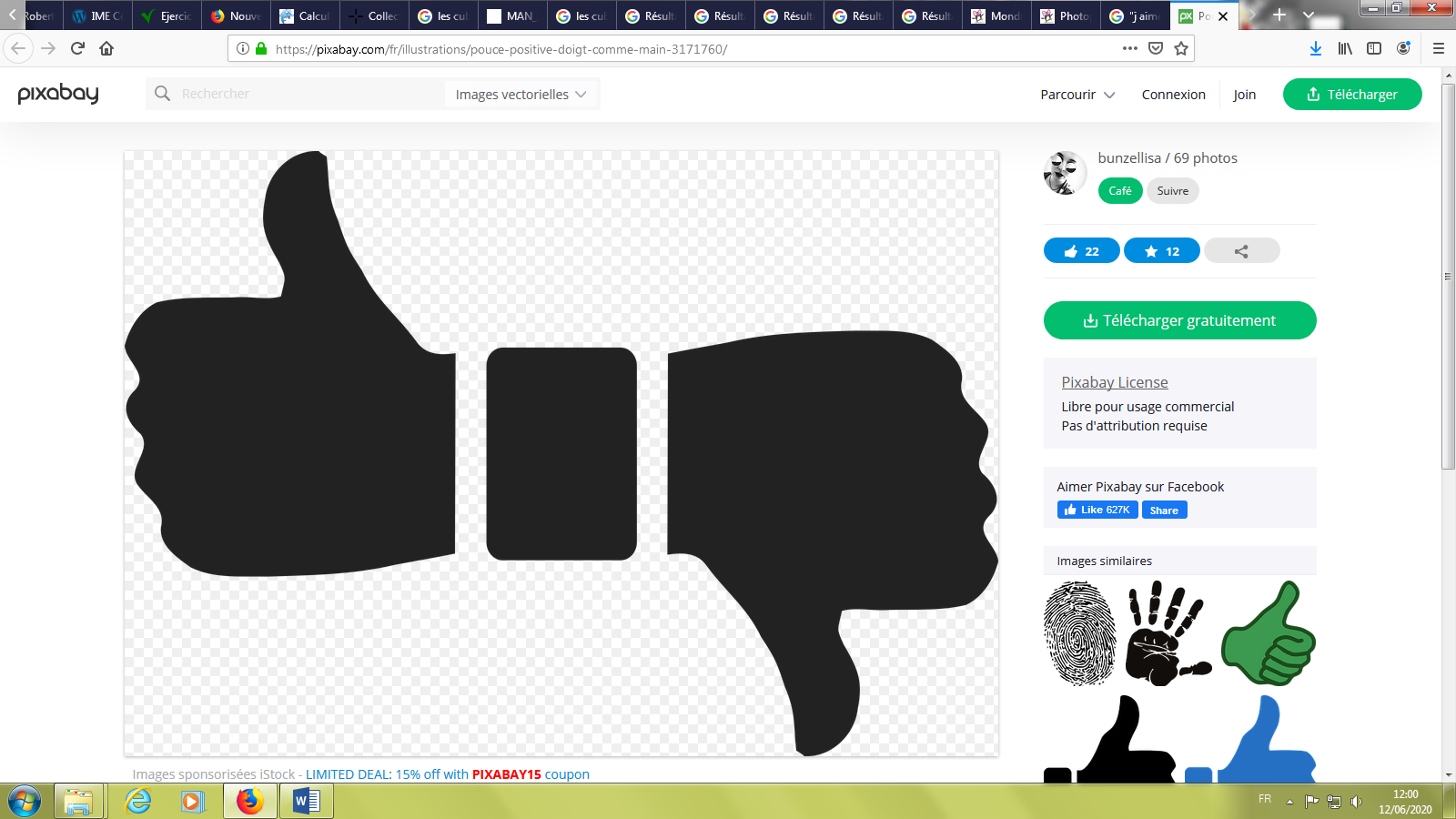 A ton tour de dessiner des cubes en perspective.On ne voit que 3 faces sur les 6 au total !Fais le travail de la page suivante.Colorie avec trois couleurs : une devant, une dessus et une à gauche.